Year 1 – Home learning challenge 12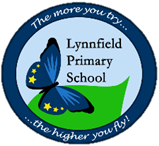 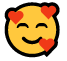 Reading (20 mins) – read a book you enjoy with someone in your household  Spelling (15 mins) – choose 2 different words a day and write them in a sentence.  Try to be creative!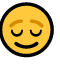 Maths (15 mins) – complete a task from the fluency ladder – only move onto the next step when you are an expert!  Ask people in your house to test you on a Friday (and maybe you could test them too!).  Also, keep practicing your 2, 5 and 10 times tables.Mindfulness – find a calm, quiet space and listen to some relaxing music.  Lay down and imagine you are in a relaxing place. 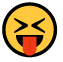 Physical activity – try the 100 rep challenge! See if you can complete 20 of the following exercises: star jumps, squats, sit ups, press ups and frog jumps! Write down how long it takes you and try to beat your time the next day. HINT: If you are unsure of any of the exercises, look for a video on YouTube that will show you. 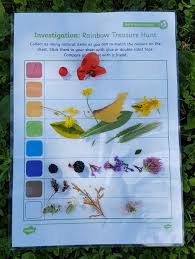 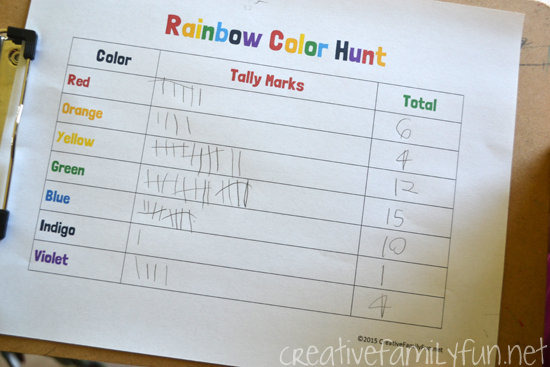 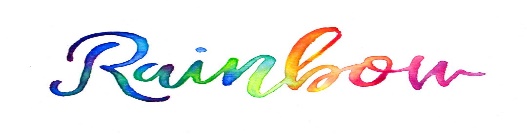 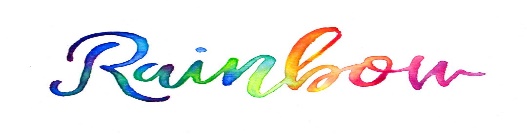 Rainbow scavenger hunt tableRainbow scavenger hunt tally chart Red Orange Yellow GreenBlue Purple Pink Colour Tally marksTotal RedOrange YellowGreen Blue Purple Pink 